ADATLAPveszélyes anyagokkal kapcsolatos esemény, súlyos baleset bejelentéséhezBEJELENTŐ ADATAI Üzem megnevezése: 	Üzem státusza: 		küszöbérték alatti üzem 	alsó küszöbértékű üzem 	felső küszöbértékű üzem Üzem tevékenységi köre:	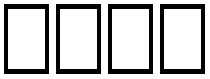 Telephely címe: 		ESEMÉNNYEL KAPCSOLATBAN NYILATKOZATTÉTELRE KIJELÖLT KAPCSOLATTARTÓ ADATAI: Neve:	Beosztása: 	Telefonszáma (mobil):	Fax:	E-mail címe: 	ESEMÉNY ADATAI 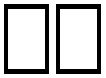 Kezdete: 	év 	hó 	nap	óra 	perc Vége: 	év 	hó 	nap	óra 	perc Az esemény kialakulásának valószínűsíthető helye: 	Az esemény kialakulásának valószínűsíthető oka:	Az esemény által érintett üzemegység, technológia: 	Az esemény típusa veszélyes anyaggal kapcsolatos tűz veszélyes anyaggal kapcsolatos robbanás mérgező, rákkeltő tulajdonságú veszélyes anyag kibocsátása oxidáló, tűz- vagy környezetre veszélyes tulajdonságú folyadék halmazállapotú veszélyes anyag kikerülése legalább 1000 kg mennyiségben egyéb veszélyes anyag kikerülése legalább a felső küszöbérték 0,1%-át elérő mennyiségben Az eseményben részt vevő veszélyes anyag(ok) megnevezése, tulajdonsága (H-mondatok, halmazállapot) és mennyisége:Az esemény részletes leírása: MEGTETT INTÉZKEDÉSEK veszélyes anyagokkal foglalkozó létesítmény leállítása belső védelmi terv életbe léptetése tűzoltóság értesítése a katasztrófavédelem illetékes területi szervének értesítése egyéb üzemi intézkedés: ............................................................................................................................. Intézkedések részletes leírása: ESEMÉNY KÖVETKEZMÉNYE, HATÁSOK 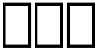 Sérültek száma: 			üzemi 			külsős Elhunytak száma: 			üzemi 			külsős Üzemi területen kívüli hatás: 		van 			nincs Ha van, részletesen: 	Elzárkóztatás történt: 			igen 			nem Kitelepítés történt: 			igen 			nem ............................................., 	év 	hó 		nap 		.............................................		aláírás, bélyegző